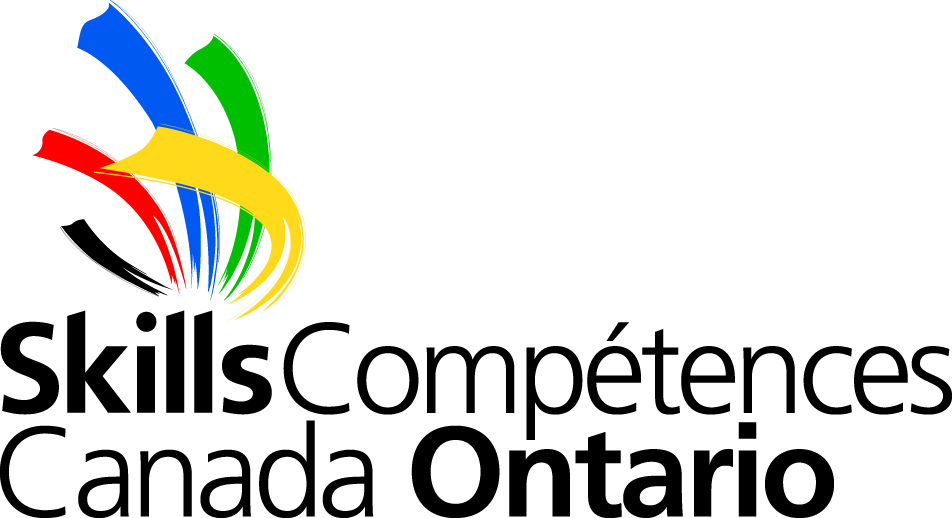 *** Activities may be subject to change***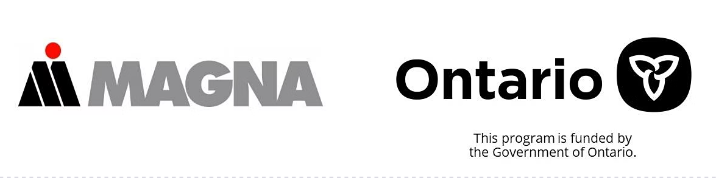 Skills Ontario Summer CampsExploring Careers in Skilled Trades and Technologies One Hands-on Activity at a TimeWeekly Agenda Overview Humber College, EtobicokeJuly 25-29, 2022Homeroom: CTI108 (North Campus), CAR122 (Carrier Campus)Drop-Off Location:(Mon-Thurs) 205 Humber College Blvd., Toronto, ON – Main Entrance/Learning Commons (Parking in lot free if under 20 minutes),(Fri) 110 Carrier Dr – TBCCamp Highlights Workshop: RoboticsWorkshop: Culinary Workshop: Spatial DesignWorkshop: Build a Box/Bent Out of ShapeWorkshop: Feel the Heat/Take the PlungeImportant Notes Remember to wear closed-toe shoes every day. All workshops require long pants without rips, no loose clothing or strapless shirts, and long hair to be tied back.Long sleeve shirts required for Friday workshops. Be sure to bring extra water or juice when the weather is hot.Camp begins at 9:00 and concludes at 4:00 each day. Additional supervision will not be available. Lunch will be provided Tuesday (campers making their own pizza for culinary workshop).Parent Showcase: all parents are welcome; commences at 3:00 pm. Staff Kenman Huynh: 647-970-7870